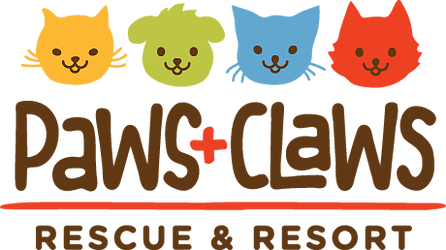 Owner Surrender Form					Owner InformationFirst Name:______________________________ Last Name:____________________________________Mailing Address:_____________________________________ City:______________________________State:___________________ Zip:_________________ Phone Number:___________________________Email Address:_________________________________________________________________________Pet InformationName:__________________________ Age:_____________________ Breed:_______________________Spayed/Neutered?   Yes   No     Up To Date (UTD) on Vaccinations?    Yes   No   Microchipped?    Yes    NoUTD on Flea/Tick Preventatives?   Yes   No     UTD on Heartworm Preventatives?   Yes   No     Litter:    Kittens    Puppies      Age:_______________ # in Litter:_____________ Breed:_______________Veterinarian Contact Information:_________________________________________________________Are you the legal owner of this animal?     Yes    No	If no, please provide the name & phone number of the legal owner:	______________________________________________________________________________How long have you had this animal?________________________________________________________How did you acquire this animal?__________________________________________________________	If from another shelter, please provide the shelter name and location:	______________________________________________________________________________Does this animal have a bite record?_______________________________________________________	If yes, please explain:_____________________________________________________________Is this animal potty trained?______________________________________________________________Is this animal crate trained?______________________________________________________________Why are you surrendering this animal?_____________________________________________________Does this animal co-exist with dogs?_________________________Cats?__________________________Does this animal co-exist with children?     Yes    No        If yes, ages?______________________________Does this animal have any medical problems?________________________________________________Does this animal have any behavioral problems? _____________________________________________Has this animal ever attacked another animal (i.e. chickens, cats, dogs, etc) ?     Yes    No        	If yes, please explain:_____________________________________________________________Does this animal ride well in a car? ________________________________________________________Does this animal walk well on a leash?_____________________________________________________Does this animal do well with medical examinations/vaccinations?______________________________Does this animal do well with grooming/nail trims?___________________________________________Have you surrendered a pet in the past? ___________________________________________________Is this animal primarily inside or outside?___________________________________________________Does this animal require a fenced in yard?__________________________________________________Can this animal scale/climb a fence?_______________________________________________________Does this animal know any tricks/commands?_______________________________________________Does this animal bark/meow often?_______________________________________________________Any known allergies?___________________________________________________________________Type/Amount/Frequency you feed your pet:________________________________________________		Please continue to Page 2.By signing below, you are releasing all ownership of animal described above including but not limited to previous medical records. I acknowledge that I have read, understand, and agree to the following statements: (please initial)______ There is not a bite record for the animal(s). ______ The animal(s) has/have not been deemed dangerous by any agency of the state, county, municipality, or other governmental subdivision of the state which is responsible for animal control operations in its jurisdiction.______ To the best of my knowledge no other person has the right to property on the animal(s) and there are no legal disputes over the custody of the animal(s).______ I relinquish all rights of ownership to the animal(s).______ Should I decide I want the animal(s) back, I will be required to go through the adoption process and pay the fees required for the adoption(s), even if it is the day after surrendering the animal(s).______ I understand that Paws+Claws Rescue & Resort reserves the right to refuse any adoption.*In order to help with the medical and day-to-day care of your animal(s) a donation is greatly appreciated.Donation Amount: $____________________  Payment Method: Cash_________ Credit Card___________ Check #_________________Surrender Signature:_________________________________________ Date:______________________Paws+Claws Staff Signature:_____________________________________ Date:____________________Please write a short biography for your pet that would help him/her get adopted like favorite things to do, toys they like to play with, cuddling, etc._______________________________________________________________________________________________________________________________________________________________________________________________________________________________________________________________________________________________________________________________________________________________________________________________________________________________________________________________________________________________________________________________________________________________________________________________________________________________________________________________________________________________________________________________________________________________________________________________________________________________________________________________________________________________________________________________________________________________________